`Early Risers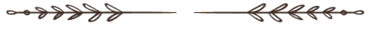 ALL DAY BREAKFAST!STEAK&EGG                                      …$7.50                                       2 eggs, seasoned  prime rib, prime sauce, aus jus,& potatoesDENVER			                ...$6.753 eggs, ham, onions, mushrooms, tomato, green pepper, cheddarFIESTA				    ...$6.752 eggs, black beans, cheddar, onions, salsa, sour cream, avocado (optional: cilantro &jalapeño)GREEK				    ...$6.75  3 eggs, bacon, spinach, red onion, feta, tomato	CLASSIC 				    ...$6.753 eggs, cheddar cheese, and choice of bacon, sausage, or hamBAGEL or CROISSANTBacon, Egg& Cheese			    ...$4.75Ham, Egg &Cheese              		    ...$4.75Sausage, Egg &Cheese		    ...$4.75Egg & Cheese                     	                ...$4.00OTHER STUFFFrench Toast                            	    ...$4.00Bagel & Cream Cheese               	    ...$2.50Hashbrowns				    ...$2.00Breakfast Potatoes                                  ...$2.00Cinnamon Roll                                       ...$3.50CHIPS & SALSA 			    ...$3.00New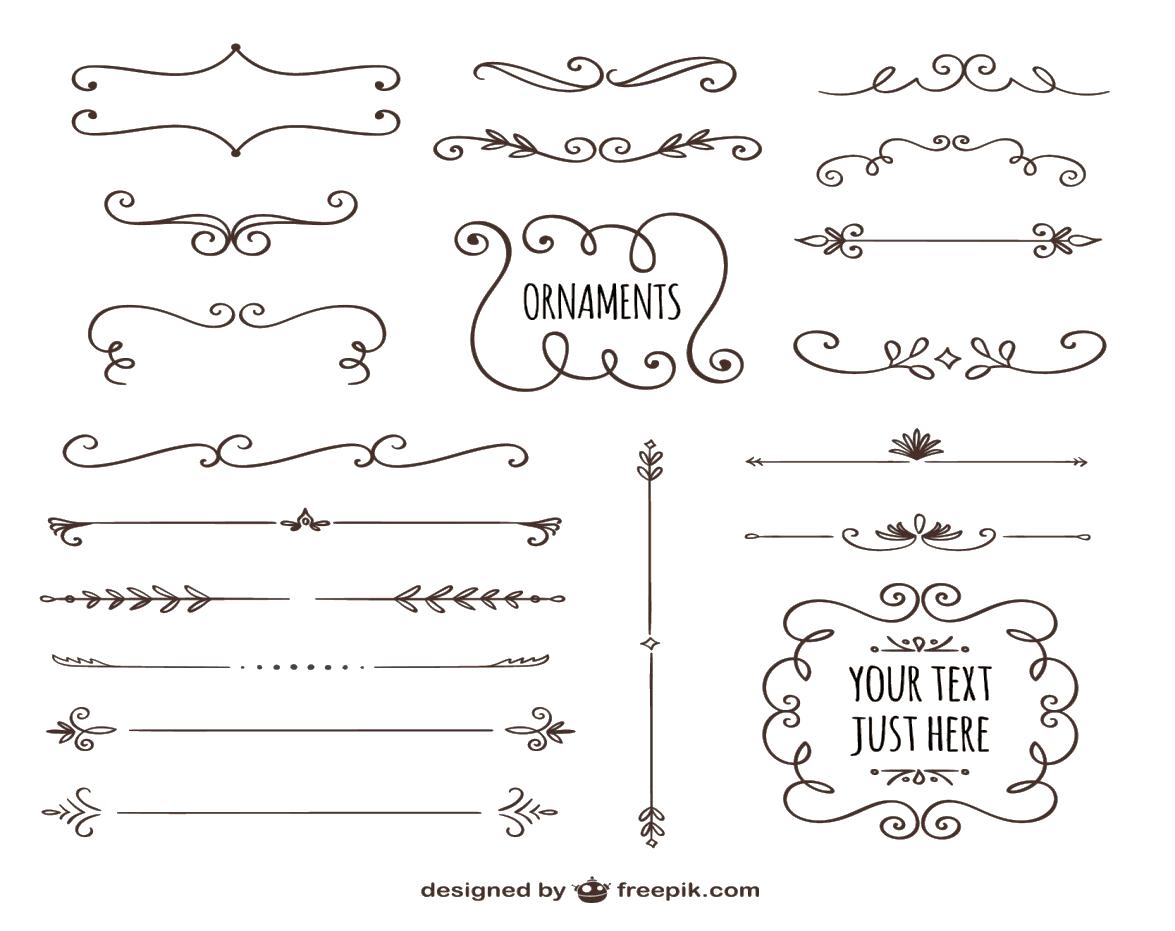 FISH TACO DINNER 		    ...$8.00  Two grilled fish tacos dressed with salsa, onions, cilantro, and sour cream   served with your choice of coleslaw or amish potatosaladQuesadillasServed with sides of salsa & sour creamCHEESE				    ...$5.75  white cheddar cheese, onions (add chicken or taco meat for $1.00)NachosCHEESE				    ...$5.75  blue corn chips, cheese, black beans, salsa, onions(add chicken or taco meat for $1.00)Proudly serving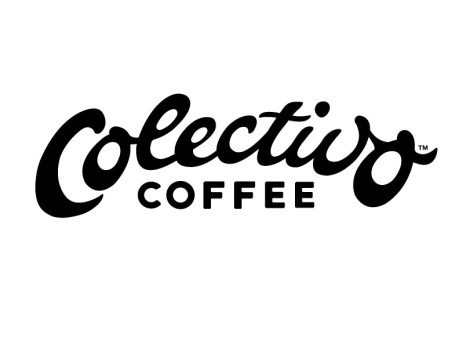 – freshly roasted in Milwaukee, Wisconsin!We would love to cater your next event! Call us for details!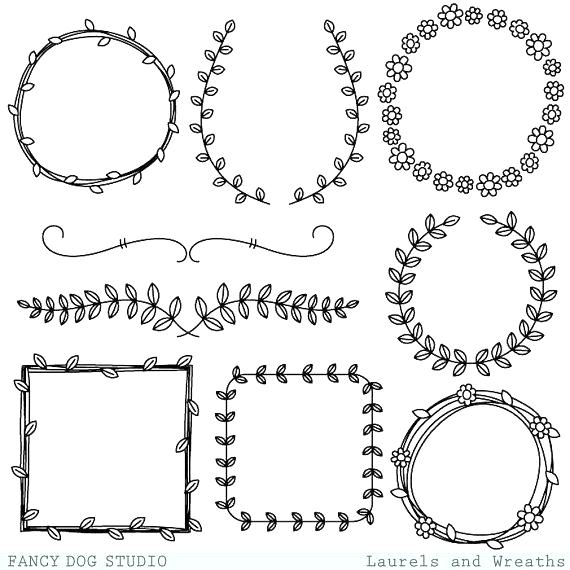 www.wrapitupmanitowoc.com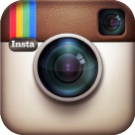 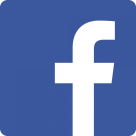 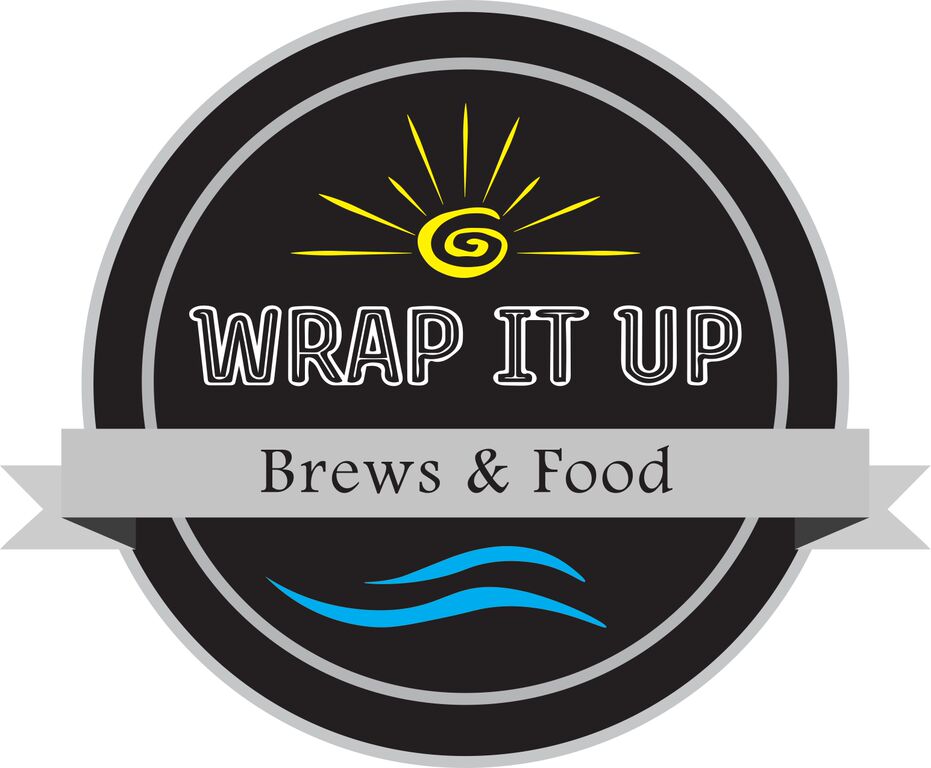 M-TU:   7:00AM – 7:00PMWED-SA  7.00AM – 8.00PMSUN:  9:00AM – 5:00PMAt Wrap It Up, our mission is to serve you delicious, healthy, and innovative food in an inviting atmosphere. Our menu consists of a variety of entrees that include the highest quality ingredients with a local emphasis, made with care by our friendly staff.Randy & Barb Lueptow920-242-6445PaninisServed on your choice bread:White, Whole Wheat, Naan or Focaccia (Gluten free available for $1.00)CHEDDAR BACON BRAT		    ...$6.00  ketchup, mustard, and onion		TEXAS RANCH CHICKEN	    ...$6.00  fired up chicken, pepperjack cheese, red onionTURKEY PANINI			    ...$6.50  turkey, bacon, lettuce, mayo, and cheddarHAM AND SWISS			    ...$6.00  ham, swiss cheese, and spicy brown mustard  B.L.T.				                ...$6.00  applewood bacon, lettuce, tomato, and mayoTUNA MELT			    ...$6.00  jazzed up tuna, and cheddar cheese PRIME RIB  {as a wrap add $1}         ...$7.00  Shaved seasoned prime rib, prime sauce, aus jus,GRILLED CHEESE			    ...$4.50  sharp white cheddar cheeseCold WrapsServed on your choice of tortilla:White, Whole Wheat, Tomato Basil, or SpinachB.L.A.T				    ...$7.00bacon, lettuce, tomato, mayo, avocado    CHICKEN CAESAR		    ...$7.00chicken, lettuce, parmesan cheese, caesar dressingCHICKEN BACON RANCH	    ...$7.00chicken, lettuce, bacon, ranch dressing, cheddarTUNA					    ...$7.00jazzed up tuna fish, lettuceSPICY VEGGIE			    ...$7.00Pepperjack cheese, spinach, tomato, black beans, mushrooms, avocado, and jalapenoSPINACH & FETA CHEESE	    ...$7.00spinach blend, red onion, green peppers, cucumber, tomato, feta & Homemade Greek Dressing.TACO SALAD			    ...$7.00lettuce, black beans, taco meat, cheddar, onions, salsa, sour cream, blue corn tortilla chipsHot Wraps                Served on your choice of tortilla:White, Tomato Basil, or SpinachLOADED BURRITO	        ...$6.00black beans, cheddar, onions, brown rice, sour cream, lettuce	, salsa	(add chicken or taco meat for $1.00)TERIYAKI CHICKEN                 ...$7.00choice of meat, jasmine rice, veggie blend &teriyaki		SAUTEED VEGGIE	                      ...$7.00jasmine rice, sautéed onions, mushrooms, broccoli, zucchini, carrotsHULI HULI                                   …$7.00jasmine rice, chicken, pineapple, sweet Hawaiian sauceCHEESEBURGER		          ...$7.00seasoned beef, tomato, cheese, onions, pickles, mayo, lettuce, ketchup	BUFFALO CHICKEN	         ...$7.00lettuce, bleu cheese, choice of mild or wild sauce				TEXAS RANCH		          ...$7.00fired up chicken, lettuce, red onion, pepperjack cheeseBAKED COD		          ...$7.00                     battered cod, jazzed tartar, lettuce   JERK CHICKEN  		          ...$7.50 tropical habanero sauce, pepperjack cheese, red onion, romaine lettuce, and pineapple